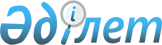 О зачислении и распределении сумм ввозных таможенных пошлин между бюджетами государств - членов Евразийского экономического союза в 2020 годуРаспоряжение Евразийского Межправительственного Совета от 20 августа 2021 года № 12.
      На основании подпункта 4 пункта 43 Положения о Евразийской экономической комиссии (приложение № 1 к Договору о Евразийском экономическом союзе от 29 мая 2014 года) и пункта 54 Протокола о порядке зачисления и распределения сумм ввозных таможенных пошлин (иных пошлин, налогов и сборов, имеющих эквивалентное действие), их перечисления в доход бюджетов государств-членов (приложение № 5 к Договору о Евразийском экономическом союзе от 29 мая 2014 года) и приняв к сведению информацию Евразийской экономической комиссии о зачислении и распределении сумм ввозных таможенных пошлин между бюджетами государств - членов Евразийского экономического союза в 2020 году:
      1. Коллегии Евразийской экономической комиссии продолжить работу по мониторингу реализации Протокола о порядке зачисления и распределения сумм ввозных таможенных пошлин (иных пошлин, налогов и сборов, имеющих эквивалентное действие), их перечисления в доход бюджетов государств-членов (приложение № 5 к Договору о Евразийском экономическом союзе от 29 мая 2014 года).
      2. Настоящее распоряжение вступает в силу с даты его опубликования на официальном сайте Евразийского экономического союза.
					© 2012. РГП на ПХВ «Институт законодательства и правовой информации Республики Казахстан» Министерства юстиции Республики Казахстан
				
Члены Евразийского межправительственного совета:

От РеспубликиАрмения

От РеспубликиБеларусь

От РеспубликиКазахстан

От КыргызскойРеспублики

От РоссийскойФедерации
